Pour une rentrée anti-gaspillage,pensez à récuperer les fournitures de l’année précédente. Découvrez les alternatives éco-responsables pour certains articles​.* 1 carnet de timbres prioritaires (rouge) A METTRE AVEC LE DOSSIER DE RENTRÉE * 2 boîtes de mouchoirs * 1 ramette de papier blanc (500 feuilles) A4 en 80 gr papier recycléDans une trousse assez grande marquée à son nom (mise dans le cartable le 1er jour de la rentrée)* 1 crayon à papier HB neuf* 1 taille-crayon " avec réservoir -en bois réservoir carton si possible* 1 double décimètre en bois* 1 gomme sans PVC sans emballage* 1 bâton de colle sans solvant* 1 feutre VELLEDA ou Woody de chez Stabilo de préférence* 1 stylo à bille bleu en carton et plastique recyclés* 1 paire de ciseaux ( si possible sans plastique)* 1 surligneur  Jumbo grip de chez Faber CastellDans le cartable (marqué au nom de l’enfant assez grand pour pouvoir mettre un cahier format 24 x 32) :* 5 pochettes à élastique  en carton (rouge, verte  bleue jaune et orange  ) avec le prénom de l’enfant* 1 trousse avec des feutres à grosses pointes* 1 trousse de crayons de couleurs ( récupérer celles de GS si possible)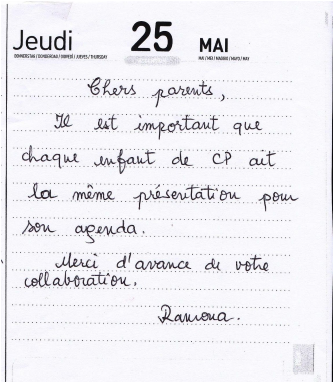 * 1 chiffon pour l’ardoise ou Tawashi* 2 stylos billes vert et rouge en carton et plastique recyclés * 1 agenda avec modèle jour-date et mois à respecter impérativement ( modèle ci-joint) Dans une boîte à chaussures avec zip marqué à son nom : * 2 crayons à papier HB * 2 gommes sans PVC sans emballage* 5 bâtons de colle "UHU" sans solvant * 2 feutres VELLEDA WOODY de préférence chez Stabilo ( rouge, noir ou bleu)* 2 colles scotch sans solvant  * 1 paire de ciseaux sans plastique si possible (penser à récupérer ceux de l’année dernière si le cas)* 1 stylo plume* 1 boite de feutres pointe fine (graphisme) et une pochette  de gros feutres. * 2 rouleaux de scotch sans dévidoirPour une rentrée anti-gaspillage     2020 / 2021 - CP